Аппликация «Шапочка для куклы Кати»Задачи: совершенствовать умение создавать аппликативное изображение головного убора. Развивать мелкую моторику рук. Закреплять умение аккуратно работать кисточкой и клеем.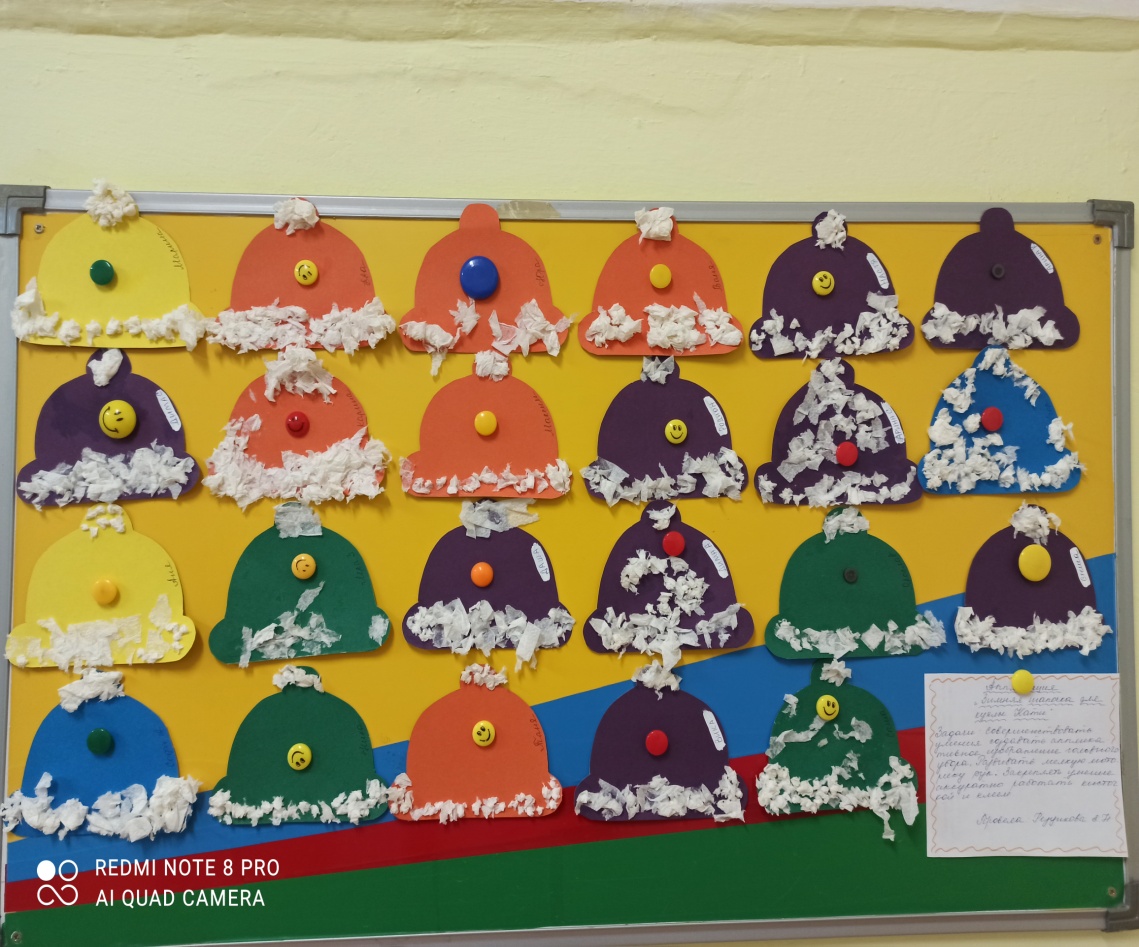 Рисование «Украшаем свитер для куклы»Задачи: закреплять умение детей украшать предмет одежды, используя линии, точки, кружки и другие знакомые элементы. Учить подбирать краски, развивать эстетическое восприятие и самостоятельность.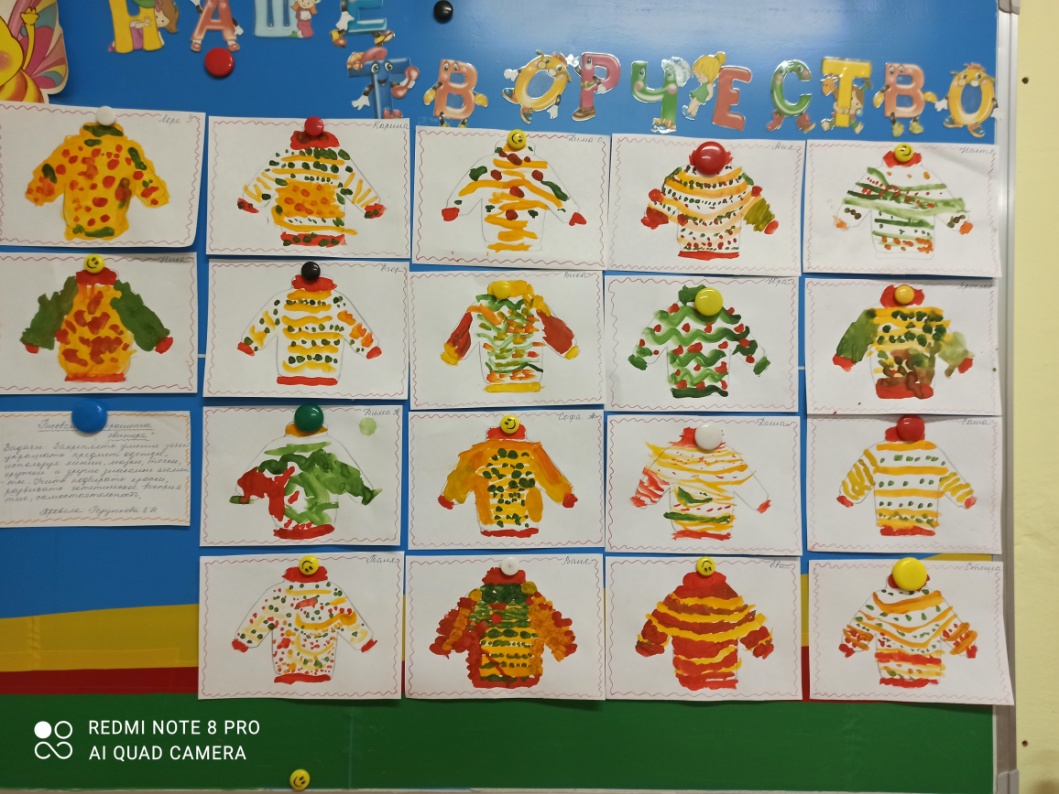 